1. Рассчитайте верхнюю и нижнюю границы диапазона отклонений напряжения в точке передаче электроэнергии ТПЭ-2 в режимах наибольшей (НБ) и наименьшей (НМ) нагрузок.2. Определите границы изменения напряжения на подстанции ПС 110/10 кВ (в точке ТПЭ-2), позволяющие выполнить требования ГОСТ 32144-2013 в точке передачи ТПЭ-1.3. Проверьте, входит ли фактически поддерживаемый режим напряжения на подстанции ПС 110/10 кВ (в ТПЭ-2) в границы требуемого диапазона регулирования напряжения.4. Сделайте вывод о необходимости коррекции регулировочных ответвлений сетевого трансформатора на ТП 10/0,4 кВ или закона регулирования напряжения на ПС 110/10 кВ (в ТПЭ-2) для обеспечения требований ГОСТ 32144-2013 в точке передачи электроэнергии ТПЭ-1.Определите границы диапазона отклонений напряжения в точке передачи электроэнергии ТПЭ-2, при которых обеспечиваются в режиме наибольшей (НБ) и наименьшей (НМ) нагрузки стандартные отклонения напряжения δU(+) = 10 % и δU(–) = 10 % в точке передачи электроэнергии ТПЭ-1 (рис. 1). 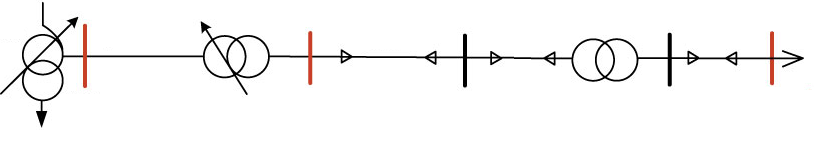 Рис. 1. Точки передачи электрической энергии в региональной электрической сетиРисунок 1 представляет собой принципиальную схему региональной системы электроснабжения. Управляющая компании (УК) является собственником сети низкого напряжения (НН) классом Unom = 0,4 кВ. Территориальная сетевая организация (ТСО) владеет сетью среднего напряжения (СН) Unom = 10 кВ. В ведении Межрегиональной распределительной сетевой компании (МРСК) находится сеть высокого напряжения (ВН) с Unom = 110 кВ. Федеральной сетевой компании единой энергетической системы (ФСК ЕЭС) принадлежит магистральная сеть классом напряжения Unom = 220 кВ. Места балансового разграничения электрооборудования представляют собой точки передачи электрической энергии, обозначенные на схеме как ТПЭ-1, ТПЭ-2 и ТПЭ-3.Пример выполнения заданияИсходные данные. Требуется определить границы диапазона отклонений напряжения в точке передачи электроэнергии ТПЭ-2 для сети (рис. 1) со следующими параметрами: ΔUIнн = 4 %, ΔUIТР = 2 %, ΔUIсн = 6 %, ЕТ = 5 %,  = 0,75. Диапазон регулирования напряжения на ПС 110/10 кВ: от 10 до 10,5 кВ.Выполнение задания. Определим верхнюю границу отклонения напряжения в точке ТПЭ-2 в режиме наибольшей нагрузки в соответствии с выражением (1): = 10 % + 4 % + 2 % + 6 % − 5 % = 17 %.Верхнюю границу отклонения напряжения в точке ТПЭ-2 в режиме наименьшей нагрузки найдем по формуле (3): = 10 % + 4  0,75 % + 2  0,75 % + 6  0,75 % − 5 % = 14 %.Нижняя граница отклонения напряжения в точке ТПЭ-2 в режиме наибольшей нагрузки по формуле (4):= −10 % + 4 % + 2 % + 6 % − 5 % = −3 %.Нижняя граница отклонения напряжения в точке ТПЭ-2 в режиме наименьшей нагрузки по формуле (5):== − 10 % + 4  0,75 % + 2  0,75 % + 6  0,75 % − 5 % = − 6 %.Определим диапазон изменения напряжения в ТПЭ-2, при котором положительное δU(+) и отрицательное δU(–) отклонения напряжения в ТПЭ-1 будут соответствовать предельно допустимым значениям.При наибольшей нагрузке максимально допустимое напряжение в ТПЭ-2 составляет:= = 10  0,17 + 10 = 11,7 кВ.В режиме наименьшей нагрузки напряжение в ТПЭ-2 должно быть не выше:= = 10  0,14 + 10 = 11,4 кВ.Нижняя граница напряжения в ТПЭ-2, допустимая для  режима наибольшей нагрузки, составляет:= = 10  (−0,03) + 10 = 9,7 кВ.При наименьшей нагрузке напряжение в ТПЭ-2 должно быть не ниже следующего значения:= = 10  (−0,06) + 10 = 9,4 кВ.Выводы. В сети с рассматриваемыми параметрами для обеспечения регламентированных отклонений напряжения в 10 % в точке передачи электроэнергии ТПЭ-1 допускается поддержание напряжение в ТПЭ-2 в пределах от 9,4 кВ до 11,7 кВ. Фактический поддерживаемый диапазон напряжений от 10 до 10,5 кВ входит в заданный интервал. Это гарантирует выполнение требований ГОСТ 32144-2013 в точке передачи электроэнергии ТПЭ-1. Следовательно, коррекция регулировочных ответвлений сетевого трансформатора (изменение ЕТ) или закона регулирования напряжения на ПС 110/10 кВ не требуется.№ вариантаПотери напряжения на участках сети в режиме наибольшей нагрузкиПотери напряжения на участках сети в режиме наибольшей нагрузкиПотери напряжения на участках сети в режиме наибольшей нагрузкиДобавочная ЭДС трансформатораЕТ, %Коэффициент нагрузки сети Диапазон регулирования напряжения на ПС 110/10 кВ№ вариантаΔUIнн, %ΔUIТР, %ΔUIсн, %Добавочная ЭДС трансформатораЕТ, %Коэффициент нагрузки сети Диапазон регулирования напряжения на ПС 110/10 кВ63850,7510 кВ – 11 кВ